Documents d’exercices CE2 : jeudi19 mars Calcul mental Retrancher 10. 523-10 ; 617-10 ; 534-10 ; 371-10 ; 798-10 ; 246-10 ; 232-10 ; 153-10 ; 625-10 ; 556-10 251-10 ; 781-10 ; 360-10 ; 242-10 ; 853-10 ; 687-10 ; 191-10 ; 573-10 ; 735-10 ; 164-10Maths A. Entoure le nombre en chiffres qui correspond au nombre en lettres.a. six-mille-deux-cent-trente-huit :    6000238    6 238    6 328    60238b. trois-mille-quatre-cent-vingt-cinq :    3 425    34 325    3000425    3 245	c. sept-mille-huit-cents :    780000    7 008    7 800    78000	d. quatre-mille-trente-trois :    4 003    4 033    40330    400033e. mille-deux :    10002    1 002    100200    1 200B.  Chaque nombre en chiffres a été écrit en lettres, mais il y a des erreurs. Corrige les nombres en lettres qui comportent des erreurs.1 241 : mille-deux-quarante-et-un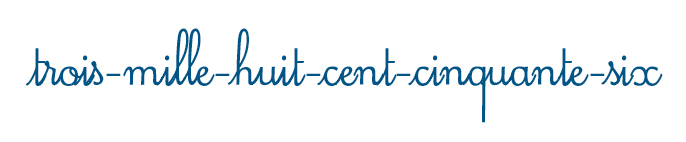 3 586 : 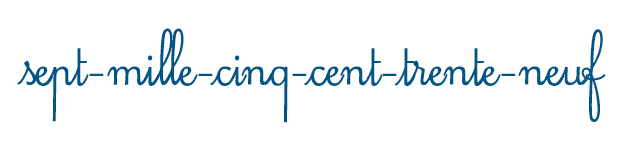 7 359 : 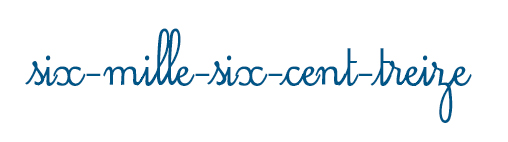 6 613 : 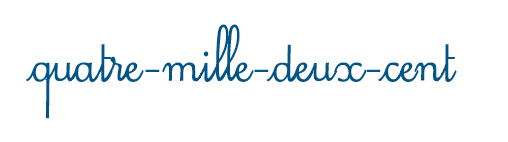 4 200 : Art visuel 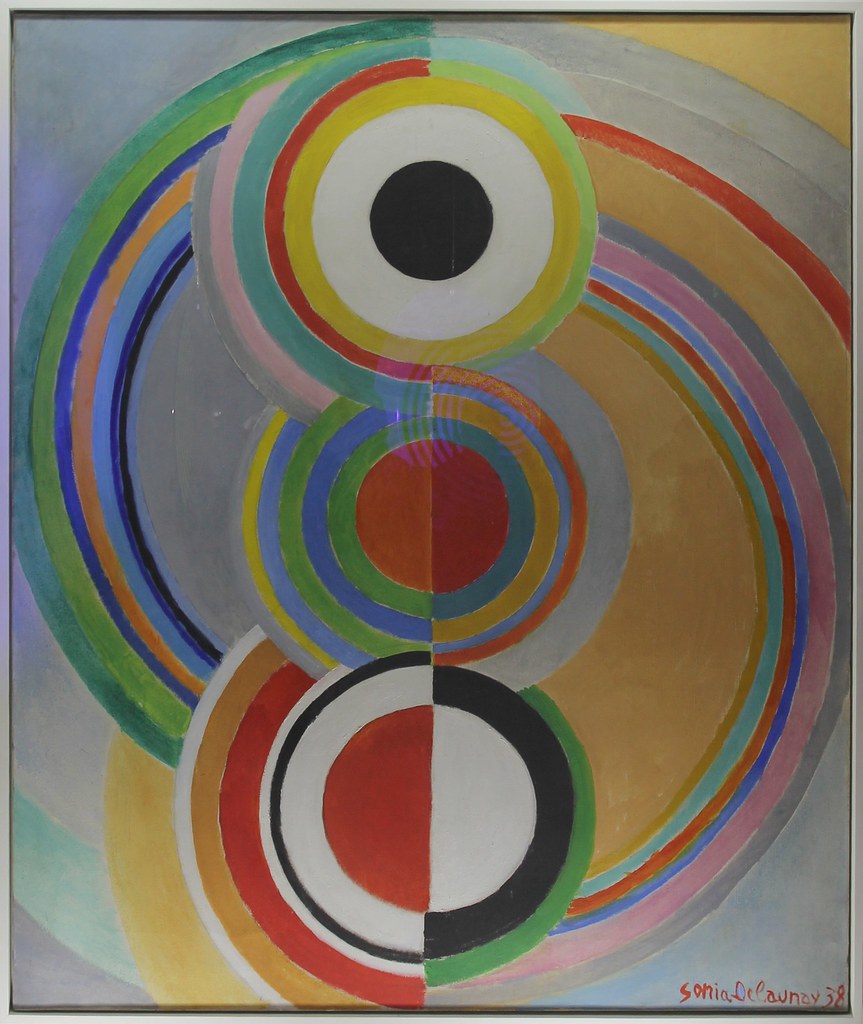 Orthographe ▪Faire les exercices 1 et 2 semaine 21▪Travailler les 4 premiers mots de la semaine 21 comme on fait en classe. Je remets la méthode utilisée. Pour un mot, il ne s’agit pas seulement de la faire écrire plusieurs fois: 1/Le faire épeler oralement et trouver les sons.2/Trouver sa nature grammaticale.3/si c’est un verbe : le conjuguer avec 2 personnes et à plusieurs étudiésSi c’est un nom : le mettre au pluriel Si c’est un adjectif : le mettre au singulier, pluriel, féminin, masculin4/Trouver des mots de la même famille, synonymes, contraires5/Le faire écrire dans une phrase très simple d’exemple qui permettra de « manipuler » le mot. Exemple : Mot à apprendre GRAND1/Epeler : G-R-A-N-D   Dire les sons : [g][r][an]2/Nature grammaticale : adjectif 3/Pluriel/féminin : grands, grande, grandes 4/Mot de la famille à écrire agrandir, grandir, agrandissement. Synonyme : immense, gigantesque5/Phrase d’exemple à dicter à votre enfant : Ces immeubles sont grands.  